Kinderparlament – Terminplan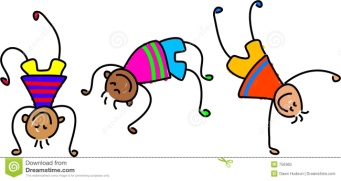 1. Halbjahr 2018 (Januar – Juli)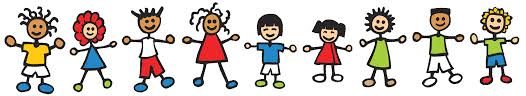 *Vor jedem Termin erhaltet ihr eine Grüne Karte. Dort ist die genaue Zeit und der Treffpunkt nochmals aufgeführt. DatumTeamWasZeit*Mittwoch, 10. JanuarCo-Präsidium 2018- Mittagessen mit Präsis- Vorbereitung Welcome Day12:15 – 14:30Mittwoch, 17. JanuarAlle KiPas- Welcome Day- Wahlen Teamchef/innen13:30 – 16:30Mittwoch, 24. Januarnoch offen13:30 – 16:00Mittwoch, 31.JanuarCo-PräsidiumMittagessenTreffen mit Stabchef/innen Stadt Luzern12:15 – 16:00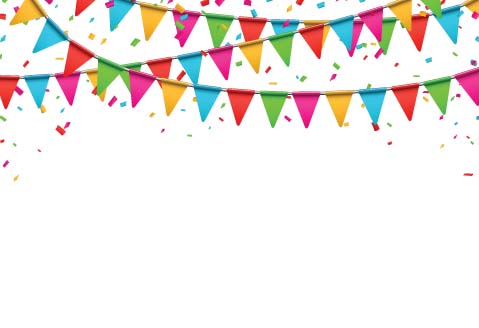 Mittwoch, 21. FebruarKiz – Reporter/innenPlanungssitzung Kiz-Blitz Nr. 2313:30 – 16:00Mittwoch, 28. FebruarFinanzteamFilmteam Vorbereitung Budgetsession Vorbereitung Schülerratsänträge und Session13:30 – 15:0015:00 – 16:30Mittwoch, 7. MärzFinanzteamElefantenrunde u. FilmteamSchülerräte-Vorbereitung Session - Schülerratsanträge- Anträge13:30 – 16:0014:00 – 16:0014:45 – 16:00Mittwoch, 14. März-Präsis-Finanzteamchef/in-alle KiPas- Mittagessen u. VorbereitungBudgetsession 78. Session12:15 – 16:3013:30 – 16:3014:00 – 16:30Mittwoch, 21. März- Kiz – Reporter/innenSchreibwerkstatt Kiz-Blitz Nr. 2313:30 – 17:00Mittwoch, 28. März- Bauteam- FilmteamOn tour13:30 – 17:00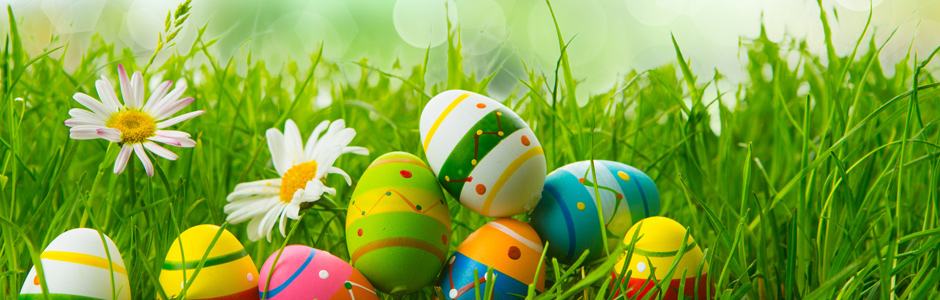 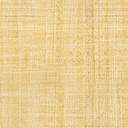 Mittwoch, 18. April- Kiz- Reporter/innenSchreibwerkstatt Kiz-BlitzNr. 2313:30 – 16:30Mittwoch, 25. April- Kiz-Reporter/innenSchreibwerkstatt Kiz-BlitzRedaktionsschluss13:30 – 16:30Mittwoch, 2. Mai- StadtdetektiveOn tour/ Projekt13:30 – 16:30Mittwoch, 9. Mai- BauteamOn Tour/Projekt13:30 – 16:30Mittwoch, 16. Mai- Stadtdetektive- FilmteamOn Tour/ Projekt13:30 – 16:30Mittwoch, 23. Mai- AG Kinderfest LittauVorbereitung fürs Fest13:30 – 16:30Samstag, 26. Mai- AG Kinderfest Littau- FilmteamKiPa Stand am Kinderfest in LittauZeit noch unklarMittwoch, 30. Mai- Finanzteam- Elefantenrunde u. Filmteam- SchülerräteSchülerratsanträge13:30 – 15:3013:30 – 15:3014:15 -  15:30Mittwoch, 6. Juni- BauteamOn tour13:30 – 16:30Mittwoch, 13. Juni- Stadtdetektive on tour/ Projekt13:30 – 16:00Mittwoch, 20. JuniPräsisElefantenrundeVorbereitung Politkidstag12:15 – 16:0014:00 – 16:00Samstag auf Sonntag 23./24. JuniAlle KipasPolitkidsweekendSamstag zirka 9:00 Uhr Sonntag zirka 17 UhrMittwoch, 27. JuniOffenMittwoch, 4. JuliElefantenrundeAusflugZirka 12:20 – 19:00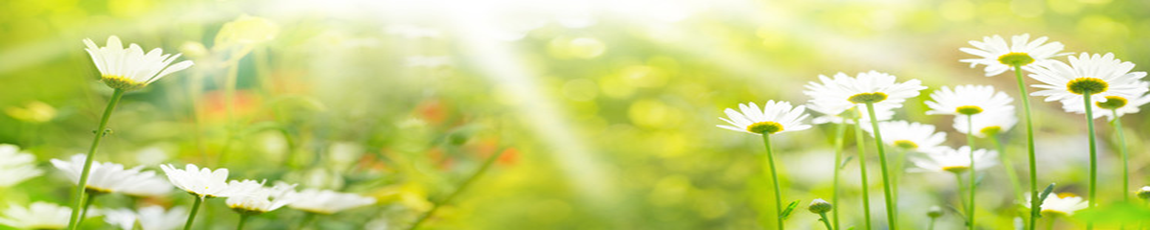 